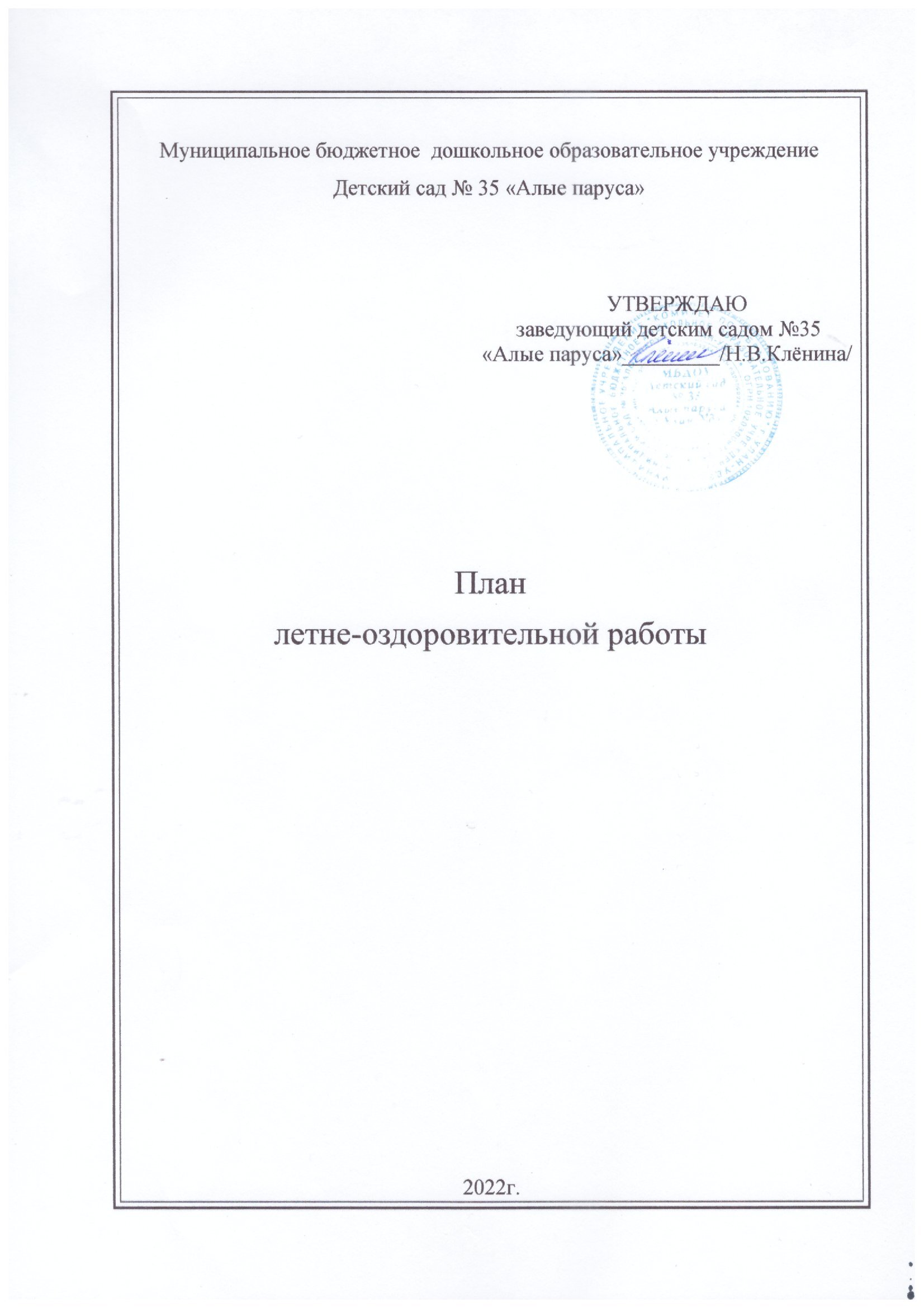 Работа с детьми в летний оздоровительный период является составной частью системы физкультурно-оздоровительных и воспитательных мероприятий в дошкольном учреждении. Летний оздоровительный период требует тщательной подготовки со стороны дошкольного учреждения. Летний отдых детей оказывает существенное влияние на укрепление организма, сопротивляемость заболеваниям, создание положительных эмоций. В летний период больше возможностей предоставлено для закаливания, совершенствования защитных реакций ребенка, широко используются солнечно-воздушные ванны и водные закаливающие процедуры. Летом продолжается систематическая и планомерная работа по разделам образовательной программы. Все виды деятельности переносятся на воздух.                   .
      Приоритетными направлениями дошкольного учреждения в летний оздоровительный период (далее - ЛОП) являются:физкультурно-оздоровительная работа;экологическое, трудовое воспитание, познавательное развитиеигровая и изобразительная деятельность детей.Цели:сохранение и укрепление физического и психического здоровья воспитанников в летний период с учётом их индивидуальных особенностей;удовлетворение потребностей растущего организма в летнем отдыхе, творческой деятельности и движении.Основные задачи:1.Создание условий для обеспечения охраны жизни и здоровья детей, предупреждение заболеваний и детского травматизма. 2.Реализовать систему мероприятий, направленных на оздоровление и физическое развитие детей, их нравственное воспитание, развитие любознательности, формировать культурно-гигиенические и трудовые навыки.3. Осуществлять просвещение родителей по вопросам воспитания оздоровления детей в летний период. Задачи работы с детьми: (по образовательным областям и направлениям работы)     1. Физическое развитие (оздоровительные мероприятия)-организация безопасных условий пребывания детей в ДОУ-формирование основ безопасного поведения и привычки к здоровому образу жизни-организация оптимального двигательного режима     2. Познавательное развитие, речевое развитие (в том числе экологическое воспитание, региональный компонент)-организация экскурсий и целевых прогулок-организация труда и наблюдений в природе-организация игр с песком и водой3. Художественно-эстетическое развитие–организация изобразительного творчества      –организация ручного труда     4. Социально-коммуникативное развитие     -развитие коммуникативных способностей     -приобщение к истокам родной культуры     -развитие самостоятельности, инициативности, любознательности5. Взаимодействие с семьей     -организация информационно-рекламной деятельности    -привлечение родителей к совместной деятельности    -организация педагогического всеобуча для родителей вновь поступивших детей.Знакомство родителей с учреждением. Экскурсии по ДОУКруглый стол с родителями. Знакомство с нормативно-правовой базой, с образовательной программой, медобслуживанием в рамках учреждения.Формы оздоровительных мероприятий в летний периодОрганизационная работаМетодическая работа,оснащение методического кабинетаКонсультации для педагоговРабота с родителямиПроведение ремонтных мероприятий и работ по благоустройству территории ДОУКонтрольФормы мероприятий на летний периодИюль, 2022Август Перспективный план мероприятий с детьмиИЮНЬ ИЮЛЬАВГУСТФормы работыУсловия организацииУсловия организацииУсловия организацииУсловия организацииФормы работыМестоВремяПродолжительность по группам(мин.)ОтветственныеУтренняя гимнастикана воздухеежедневно перед завтракоммладшая – 6, средняя – 8 , старшая -10,подготовительная -12воспитателиЗанятия по физической культурена воздухе2 раза в неделю, в часы наименьшей инсоляции (до наступления жары или после ее спада)1,2 младшая – 15, средняя – 20, старшая – 25, подготовительная -30.Инструктор по физической культуре, воспитателиПодвижные игры: сюжетные, не сюжетные с элементами соревнований; дворовые, народные, с элементами спорта (футбол, баскетбол)на воздухеежедневно, в часы наименьшей инсоляциидля всех возрастных групп – 10 – 20 мин.воспитателиДвигательные разминки: упражнения на развитие мелкой моторики, ритмические движения, упражнения на внимание и координацию движений, упражнения в равновесии, упражнения для активизации работы глазных мышц, гимнастика расслабления, упражнения на формирование правильной осанки, упражнения на   формирование свода стопы.на воздухеЕжедневно, в часы наименьшей инсоляциимладшие – 6, средние -8, старшие -10, подготовительные -12воспитателиЭлементы видов спорта, спортивные упражнения: катание на самокатах, роликах, езда на велосипедах, футбол, баскетбол, бадминтон.на воздухеежедневно, в часы наименьшей инсоляции средняя – 10, старшая – 12, подготовительная - 15воспитателиГимнастика пробуждениягруппаежедневно после дневного сна для всех возрастных групп -3-5 мин.воспитатели группЗакаливающие мероприятия: умывание прохладной водой, босохождение, солнечные и воздушные ванны. с учетом спицифики закаливающего мероприятия по плану в зависимости от характера закаливающего мероприятия Согласно требованиям действующего СанПиНавоспитателиИндивидуальная работа в режиме дняс учетом специфики индивидуальной работыежедневно3 – 7 мин.воспитатели группПраздники, досуги, развлеченияна воздухе1 раз в неделю не более 30 мин.ВоспитателиВключение в меню витаминных напитков, фруктов, свежих овощей   Май - август   Май - августМедсестраМедсестра                       ТемаСрок    ОтветственныеСовет педагогов:«Организация летне-оздоровительной работы ДОУ»Утверждение плана летне-оздоровительной работы;педсовет:«Анализ летне-оздоровительной работы и принятие плана работы ДОУ на 2021-2022 уч.г.»майАвгуст Старший воспитательСтарший воспитательСовет педагогов:«Организация летне-оздоровительной работы ДОУ»Утверждение плана летне-оздоровительной работы;педсовет:«Анализ летне-оздоровительной работы и принятие плана работы ДОУ на 2021-2022 уч.г.»майАвгуст Проведение инструктажа педагогов перед началом летнего периода: «Охрана жизни и здоровья детей при организации летних праздников, игр, походов и экскурсий»«Техника безопасности и охрана труда в летних условиях»«Соблюдение питьевого и санитарно-эпидемиологического режима в летних условиях»2.06.Завхоз, медсестраОхрана жизни, безопасность детей во время пребывания в ДОУ:- по предупреждению травматизма;- соблюдению правил поведения во время выхода за территорию детского сада;- соблюдение правил поведения в природе, на улицах, на воде,- соблюдения правил пожарной безопасности и безопасности на дороге.В течение летнего периодаВоспитатели группАдминистративные совещания: «Подготовка территории ДОУ к летнему периоду»июньЗаведующий «Подготовка детского сада к новому учебному году» август Заведующий  «Итоги летне-оздоровительной работы детского сада» август заведующий , старший воспитательМероприятияСрок Ответственные Составление плана работы на 2022-2023 учебный год.июньСтарший воспитательСистематизация материалов в методическом кабинетеиюнь Старший воспитательИндивидуальные консультации по запросам педагоговиюньСтарший воспитатель Подведение итогов летней – оздоровительной работыавгустСтарший воспитательОснащение программно-методической и предметно – развивающей среды  с учетом основной общеобразовательной программы дошкольного образованияИюнь-августСтарший воспитатель, воспитателиТемаСрок Ответственные «Организация работы с детьми в летний период»«Организация детской экспериментальной деятельности в летний период»июньСтарший воспитательВоспитатель  Доржиева Т.С.Виртуальные экскурсиииюньСтарший воспитательФотоотчет - презентация «Как прошло наше лето»августВоспитатели всех возрастных группМероприятияСрок Ответственные  Оформление «Уголка для родителей» в группах:- режим дня на летний период- рекомендации по экологическому воспитанию «Ребенок и природа»;- рекомендации по познавательно - речевому  развитию  детей;- Первая помощь: *«Солнечный удар»*«Остерегайтесь клещей»*«Предупреждение острых кишечных инфекций»Июнь, августвоспитатели Информация для родителей вновь поступивших детей: -индивидуальные консультации-информационный материал «Адаптация к условиям ДОУ» Август Воспитатели, Участие родителей в благоустройстве территории В течение летаЗавхоз Воспитатели групп   МероприятияСрок ОтветственныеВысаживание рассады цветов и овощей в цветники и огородМай-июньВоспитатели Благоустройство игровых площадок для воспитанников:-ремонт и монтаж оросительной системы для полива цветников и огорода,-и др.  Май-июньзавхозКосметический ремонт группМай - июньЗавхоз, воспитателиПокраска оборудования на игровых и спортивных площадкахмай - июньзавхоз, воспитатели группМероприятияСрок Ответственные «Медицинский и профилактический осмотр детей. Антропометрия.Май Медсестра Контроль за проведением оздоровительных мероприятий в режиме дняИюнь, августМедсестра Организация питанияпостоянноМедсестра Анализ посещаемости, заболеваемостиежемесячноМедсестра Санитарно – гигиеническое содержание помещений, территории ДОУпостоянноМедсестра, ЗавхозИгровое оборудование участковИюнь Старший воспитательПитьевой режимпостоянноМедсестра Состояние здоровья: утренний прием детей, состояние детей в течение дня, комплексный. постоянноВоспитатели, медсестраСостояние одежды и обуви: соблюдение требований к одежде в помещении и на прогулке в соответствии с температурой воздуха и возрастом детей.постоянноВоспитатели Прогулка: соблюдение требований к проведению прогулки (продолжительность, одежда детей, двигательная активность); содержание и состояние выносного материала.Июнь Старший воспитатель, инструктор по физической культуреп/пп/пСодержание работыСрокОтветственныйИюньИюньИюньИюньИюнь1. Работа с кадрами1. Работа с кадрами1. Работа с кадрами1. Работа с кадрами1. Работа с кадрами1.1.  1.2.Текущие инструктажи коллектива ДОУ (вновь прибывших сотрудников) по технике безопасности и охране жизни и здоровья детей дошкольного возраста в летний период.  Инструктаж младших воспитателей: «Соблюдение режима дня детей в разных возрастных группах в летне-оздоровительный период»Текущие инструктажи коллектива ДОУ (вновь прибывших сотрудников) по технике безопасности и охране жизни и здоровья детей дошкольного возраста в летний период.  Инструктаж младших воспитателей: «Соблюдение режима дня детей в разных возрастных группах в летне-оздоровительный период»1 неделя июнь  1 неделя Заведующий хозяйством  Заведующий хозяйством2. Организационно-методическая работа2. Организационно-методическая работа2. Организационно-методическая работа2. Организационно-методическая работа2. Организационно-методическая работа2.1.Планирование и проведение работы с детьми: физкультурная деятельность, развивающие игры.Планирование и проведение работы с детьми: физкультурная деятельность, развивающие игры.1 неделяСтарший воспитатель, воспитатели 3. Работа с родителями3. Работа с родителями3. Работа с родителями3. Работа с родителями3. Работа с родителями3.1.Информация для родителей о проведении летней оздоровительной работы с детьми, закаливающих процедурИнформация для родителей о проведении летней оздоровительной работы с детьми, закаливающих процедурВ течение месяца Воспитатели 4. Административно-хозяйственная работа4. Административно-хозяйственная работа4. Административно-хозяйственная работа4. Административно-хозяйственная работа4. Административно-хозяйственная работа4.1. 4.2.4.3.Составление и утверждение сметы расходов на 2020-2021 учебный год Окапывание кустов, беление деревьев и бордюров, оформление клумб, работа на огороде Ремонт и покраска оборудования на участкахСоставление и утверждение сметы расходов на 2020-2021 учебный год Окапывание кустов, беление деревьев и бордюров, оформление клумб, работа на огороде Ремонт и покраска оборудования на участках1 неделя1 неделя 2 неделяЗаведующий хозяйством Заведующий хозяйством Воспитатели, № п/п№ п/пСодержание работыСрокОтветственный1. Работа с кадрами1. Работа с кадрами1. Работа с кадрами1. Работа с кадрами1. Работа с кадрами1.1.1.2. 1.3.Инструктаж по технике безопасности сотрудников ДОУ Работа в огороде и в цветниках на прогулочных участках Фронтальный контроль выполнения режима дня, питьевого и двигательного режимаИнструктаж по технике безопасности сотрудников ДОУ Работа в огороде и в цветниках на прогулочных участках Фронтальный контроль выполнения режима дня, питьевого и двигательного режима1 неделя В течение месяца3 неделяЗаведующий хозяйствомВоспитатели.2. Организационно-методическая работа2. Организационно-методическая работа2. Организационно-методическая работа2. Организационно-методическая работа2. Организационно-методическая работа2.1.Составление графиков подменыСоставление графиков подмены1 неделя3. Работа с родителями3. Работа с родителями3. Работа с родителями3. Работа с родителями3. Работа с родителями3.1.Помощь родителям в проведении летней оздоровительной работы с детьми, закаливающих процедурПомощь родителям в проведении летней оздоровительной работы с детьми, закаливающих процедурВ течение месяцаВоспитатели 4. Административно-хозяйственная работа4. Административно-хозяйственная работа4. Административно-хозяйственная работа4. Административно-хозяйственная работа4. Административно-хозяйственная работа4.1.Утверждение сметы расходов на 2019-2020 учебный годУтверждение сметы расходов на 2019-2020 учебный год1 неделяЗаведующий хозяйством№ п/п№ п/пСодержание работыСрокОтветственный1. Работа с кадрами1. Работа с кадрами1. Работа с кадрами1. Работа с кадрами1. Работа с кадрами1.1.1.2.Проверка наличия и хранения выносного материала 1 раз в неделю  Контроль организации питания в групахПроверка наличия и хранения выносного материала 1 раз в неделю  Контроль организации питания в групахВ теч. месяцаВ теч. месяцаСт. воспитательСт. воспитатель2. Организационно-методическая работа2. Организационно-методическая работа2. Организационно-методическая работа2. Организационно-методическая работа2. Организационно-методическая работа2.1. 2.2.Организация творческих отчётов педагогов по проведению летнего периода Подготовка методической рекомендации для воспитателей на тему «Трудовая деятельность на свежем воздухе»Организация творческих отчётов педагогов по проведению летнего периода Подготовка методической рекомендации для воспитателей на тему «Трудовая деятельность на свежем воздухе»4 неделя 1 неделяВоспитатели группСтарший воспитатель3. Работа с родителями3. Работа с родителями3. Работа с родителями3. Работа с родителями3. Работа с родителями3.1. 3.2.Привлечение родителей к благоустройству территории детского сада Обновление информационных уголков в группах и коридоре ДОУПривлечение родителей к благоустройству территории детского сада Обновление информационных уголков в группах и коридоре ДОУВ течение месяца 4 неделяВоспитатели групп Воспитатели групп4. Административно-хозяйственная работа4. Административно-хозяйственная работа4. Административно-хозяйственная работа4. Административно-хозяйственная работа4. Административно-хозяйственная работа4.1.4.2.  4.3. Закуп необходимого хоз.инвентаря для работы на территории ДОУ Организация субботника по уборке территории детского сада Пополнение информационного пространства сайта ДОУ и телеграмм канал Закуп необходимого хоз.инвентаря для работы на территории ДОУ Организация субботника по уборке территории детского сада Пополнение информационного пространства сайта ДОУ и телеграмм канал 1 неделя4 неделя  В течение месяца Заведующий хозяйством  Заведующий хозяйством  Доржиева Т.С.Тема неделиДни неделиСодержаниеI НеделяРебенок в мире людей1 День
 защиты детейБеседа «Почему этот день так называется»
Стендовая информация для родителей «Права детей»
Наблюдение за погодой.
Д/и «Собери рисунок-цветок»
И/у «Подбрось – поймай»,  «Отбей об пол (землю)»
Д/и «Что какого цвета»I НеделяРебенок в мире людей2 День
СпортаРассматривание альбома «Спорт»
Беседа «Спорт укрепляет здоровье»
И/у «Мы спортсмены»,  «Набрось кольцо»,  «Попади в цель»
П/и  «Колдун»,  «Ловишки с мячом»
Д/и «Что для чего  нужно»
Пальчиковая  гимнастикаI НеделяРебенок в мире людей3 День
ИгрушкиИгровые миниатюры – описание своей любимой игрушки
Рассматривание выставки мягких игрушек
Д/и «Назови ласково», «Четвёртый лишний»
Беседа «История появления игрушки» (из дерева, соломы, тряпок, глиняные свистульки)
Ручной труд из бросового материала и бумаги «Подарю я друга…»
П/и «Мы весёлые ребята»I НеделяРебенок в мире людей4 День
ЗдоровьяБеседа «Что значит быть здоровым» - встреча с доктором Айболитом.
С/р «Поликлиника»,  «Аптека»
Консультация для родителей «Лекарства в доме и их хранение»
И/у «Кто дальше бросит»
Наблюдение за растениями на участке  «Для чего им вода?»
Чтение «Мойдодыр» К. Чуковского
Д/и «Можно - нельзя» по картинкам книги «Безопасность» (о гигиене рук)
П/и «Самый быстрый»,   «Силачи»I НеделяРебенок в мире людей5 День
СказкиВстреча с доброй сказочницей
Чтение русских народных сказок «Теремок»
Театральная постановка «Теремок»  для детей младшей группы
Д/и «Из какой сказки»- зачитывание отрывков из русских народных сказок
П/и «Колдун»,   «Гуси, гуси»
Лепка по сказке «Три  медведя»
И /у «Придумай новую сказку»II НеделяЦветочная неделя1 День
ЦветкаРассматривание альбома «Садовые цветы»
Народная  подвижная  игра  «Цветы»
Наблюдение за цветами на клумбе
Д/и «Я знаю 5 цветов»
Разучивание «Колокольчик голубой…»
П/и «Я садовником родился»
Труд – прополка сорняков на клумбеII НеделяЦветочная неделя2 День
СадоводстваРассматривание набора открыток
Д/и «Как называется этот цветок»,  «Что нужно для работы в саду»
Наблюдение за цветами на клумбе
Полив и рыхление мини клумбы на участке
Пальчиковая гимнастика «Бутончики»
П /и «Не останься на земле»II НеделяЦветочная неделя3 День
РомашкиСоставление цветов из мозаики
Наблюдение «Друзья цветов» - за мотыльками, бабочками, пчелами (как собирают нектар)
И/у «Цветы»- одуванчики и солнце
Д/и «Найди по описанию»,  «Собери цветок»- разрезанные картинки»
П/и «Я Садовником родился»
Рисование «Ромашка»II НеделяЦветочная неделя4 День
Цветочная полянаРассматривание книги «Незнайка в цветочном городе»
И/у «Важные цветы» (направлено на профилактику нарушения осанки)
Ходьба с мешочком на голове
Наблюдение за цветами на центральной клумбе
П/и «Бабочки и цветок»
Д/и «Поищи такой же»
Игра - импровизация «Бабочки и мотыльки»
Аппликация «Красивый цветок»II НеделяЦветочная неделя5 День
ЧудесРассказывание сказки «Дюймовочка»
Театр на фланелеграфе «Дюймовочка»
Беседа «Отчего к цветку летит пчела»
Чудесный аромат - нахождение цветка с самым приятным запахом
Заучивание «Носит одуванчик…»
Упражнение на расслабление «Одуванчиковое поле»
И/у «Песенка колокольчика»
Работа с трафаретом цветочным
Рисование тычком «Разноцветная поляна»III НеделяВолшебная неделя1 День
ЭкспериментаЭкспериментирование «Разноцветная вода». Встреча с Хоттабычем
П/и «Солнышко и дождик»
Д/и «Что изменилось»
Беседа «Что было бы, если не было воды»
Способы экономии водыIII НеделяВолшебная неделя2 День
ВитаминныйБеседа о витаминах в овощах и фруктах
Украшение каши ягодами из варенья или кусочками мармелада
Рассказывание стихотворения «Хозяйка однажды с базара пришла»
Д/и «Узнай на вкус фрукты и овощи»,  «Чудесный мешочек»
Труд в природе: прополка и рыхление.
И/у «Здоровейка» подскоки и бег, прыжки.
С/и «Больница»III НеделяВолшебная неделя3 День
ХудожникаРассматривание предметов для рисования  (акварель, гуашь, фломастеры)
Рисование разными способами (пальцем, ладошкой, свечкой и т.д 
Наблюдение за действиями воспитателя «Что получится из кляксы»
Опыты детей с гуашью жидкой (кляксаграмма)
Игра- импровизация «Кляксыч»- изображение разных фигур жестами, мимикой.
Д/и «Узнай и назови, чем нарисовано»III НеделяВолшебная неделя4 День
СамоделкинаРассматривание предметов, выложенных на столе воспитателем из ниток, бумаги.
Наблюдение за действиями воспитателя
Конкурс «Самая лучшая поделка»
И/у «Пролезь в открытку»,  «Куда спряталась монетка», «Почему из стакана не проливается вода?»
Аппликация из шерстяных ниток  «Волшебные цветы»
П/и «Тили- рам»
Игры с бусинками – выкладывание узораIII НеделяВолшебная неделя5 День
ВолшебстваРассматривание выставки предметов контрастных по цвету, величине, толщине, ширине, фактуре и т.д.
Д/и «Скажи наоборот»
П/и «Карлики и великаны»
И/у «Ищем контрасты в окружающей обстановке»
Наблюдение за растениями, деревьями, игрушками и т.д.
Пальчиковая гимнастика «Повстречались 2 котенка»
Мизинец правой руки соприкасается с мизинцем левой руки
(2 жеребенка, 2 щенка, 2 тигренка, 2 бычка)
Досуг спортивный «В стране Великании» IV НеделяЗоологическая неделя1 День
Зов джунглейБеседа о диких животных
Рассматривание  альбома «Животные»
Сочинение рассказа о диких животных
Чтение рассказа М. Пришвина «Лисичкин хлеб»
Д / и «Когда это бывает»
П/ и «У медведя во бору»IV НеделяЗоологическая неделя2 День
Пушистого зверькаРассматривание книги Степанова В. «Самая пушистая» - чтение стихов к картинкам
Д/и «Отгадай-ка» загадки о животных
П/и «Лиса в курятнике»,  «Кот Котофей»
Лепка по сказке «Зимовье зверей»
С/и «Кого чем угостили»-знакомство со способами питания животных в лесу
И/у «Изобрази хитрую лису…»- импровизация, пластика движения в соответствии с изображаемым животным
С/ р игра «Зоопарк»IV НеделяЗоологическая неделя3 День
РыбалкиМини-экскурсия «Рыбалка»
Рассматривание альбома «Морские диковинки»
П/и «Рыболов», «Удочка»
 Рисование «В подводном царстве», «Разноцветные рыбки»
Д/и «Кто плывет, кто ползет» нахождение по картинкам
Труд – смастери удочкуIV НеделяЗоологическая неделя4 День
ЗоопаркаРассматривание альбома
Чтение стихотворения «Слон», «Прием у Айболита»
И/у «Черепашки»- ползание, «Кенгурята»- прыжки с приседа
«Страусы» - ходьба, остановка на одной ноге
Дыхательная гимнастика «Царь зверей»
Работа с трафаретом «Животные Африки»
Ручной труд «Черепашка» из скорлупок грецкого ореха
Драматизация сказки «Заюшкина избушка»
С/р и «Зоопарк»IV НеделяЗоологическая неделя5 День
ПтицРассматривание альбома «Птицы наших краев»
Д/и «Узнай по голосу»
Наблюдение за воробушками и синичками
П/и «Летает - не летает»
Исполнение песенки «Жаворонок»
Ручной труд «Жаворонок» (оригами)
 «Раскрась птичку»Тема неделиДни неделиСодержаниеI НеделяЮные пешеходы1 День
ТранспортаРассматривание альбома
Сравнение автобуса и троллейбуса, трамвая и поезда по наглядным картинкам
Конструирование из большого строительного набора
П/и «Автомобили»
С/р и «Автобус»
Д/и «Узнай по описанию»
Беседа «Как вести себя в автобусе»I НеделяЮные пешеходы2 День
Строительного
транспортаРассматривание альбома
Сравнение грузовика и камаза
Конструирование из большого строительного набора
Игры в песочнице «Автомобильная дорога»
Рассматривание машин на картинках.
Д/и «Это грузовой или пассажирский  транспорт?»
  /и «Шоферы»
Беседа «Водитель, не спеши» о правилах поведения пешеходов и водителей в городеI НеделяЮные пешеходы3 День
ДорогиБеседа «Ситуации на дороге»
С/р и «Пост ГАИ»
Заучивание стихотворений о светофоре.
Д/и «Светофор»
Аппликация «Автобус и грузовик» по выбору детейI НеделяЮные пешеходы4 День
СветофораЗаучивание «Пешеход, пешеход, помни ты про переход….»
Беседа «Как правильно переходить дорогу»
Рассматривание стенда «Правила дорожного движения»
Папка-ширма для родителей «Осторожно, пешеход»
Д/и «Можно - нельзя»
Знакомство со знаками сервиса
П/и «Шоферы и светофор»I НеделяЮные пешеходы5 День
ПДДВстреча детей с Буратино, который чуть не попал под машину, потому что не умеет правильно переходить дорогу
Беседа с рассказами детей о правилах перехода через дорогу
Рассматривание дорожных знаков «Запрещающие», «Предупреждающие», «Информационные»
Кукольный спектакль «Петрушка на улице»
Д/и «Что быстрее»
С/р и «Поездка в лес»II НеделяВитаминная1 День
Фруктов и овощейБеседа «Фрукты и овощи полезны для здоровья»
Рассматривание альбома «Фрукты и овощи, произрастающие в нашей местности»
Д/и «Отгадай-ка»,  «Что какого цвета»
Рисование «Мой любимый фрукт или овощ»
П/и «Огородная – хороводная»
С/р и «Овощной магазин с муляжами»II НеделяВитаминная2 День
ТрудаБеседа «Профессии»
Наблюдение за работой дворника.
Д/и «Кому что нужно для работы?»
Чудесный мешочек – узнать на ощупь
Наблюдение в цветнике. Прополка, полив, рыхление.
И/у  на удержание равновесия «Подсолнухи»
Лепка по замыслу
Подготовка костюмов к драматизации сказки «Репка»II НеделяВитаминная3 День
ПлодовБеседа «Чем питается растение»
Рассматривание луковицы с перьями, корнями
Экспериментирование
1 Лук в воде и без воды
2 Лук на солнце и в темноте
Подведение итога: свет и вода нужны в умеренном количестве
Д/и «Узнай на вкус» - фрукт – овощ
Импровизация эмоциональных проявлений в зависимости от вкуса продуктов (лимон, банан, клубника, лук)
Этюд «Вкусные эмоции»
П/и «Я садовником родился» - бег по кругуII НеделяВитаминная4 День
ЧистотыБеседа «Чистота залог здоровья»
Папка – ширма в родительский уголок «Чистота - залог здоровья», «Ядовитые ягоды»
Д/и «Вкус-цвет-форма»
Беседа «Что для какого органа полезно»
Витамины:
А- морковь, лук, помидор – улучшают зрение
С- капуста, зеленый лук, лимон, смородина придает силы, улучшает аппетит
Упражнение на дыхание «Ароматная клубничка»
И/у «В зарослях крыжовника» - ходьба с высоким подниманием колен, с перешагиванием через предметы
П / и «Затейники»II НеделяВитаминная5 День
ВитаминовПодготовка  атрибутов  к сказке »Репка»
Драматизация  сказки  «Репка»
Встреча с королевой Витаминной страны
«Фруктовый салат» - угощение силами родителей
Пальчиковая гимнастика «Апельсин»
И/у «Сравни по величине»
Рассматривание тыквы, кабачка
«Огородный великан»
Д/и «Отгадай-ка»III НеделяЭкспериментов1 День
ВодыБеседа «Значение воды в жизни человека и растений, водные просторы России»
Рисование, аппликация, ручной труд «Подводный мир»
Эксперименты с водой
П/и «Солнышко и дождик», «На рыбалке»
Эксперимент «Что плавает - что тонет»,  «Что высохнет быстрее» (ткань – бумага)
Подведение итоговIII НеделяЭкспериментов2 День
ПриродыБеседа «Что у нас под ногами», «Живая земля»
Наблюдение за растительностью на лужайке, на клумбе
Д/и «Что как называется», «Какого цвета это растение»
«Найди такой же»
Этюд «Цветы распустились»
П/и «Сороконожка»
Эксперимент «Что произойдет с корнями без почвы»
Рассматривание альбома «Обитатели почвы»
И/у «Кузнечики» , «Червячок» - ползание
Д/и «Я знаю 5 насекомых»III НеделяЭкспериментов3 День
ГлиныРассматривание игрушек: дымка, глиняные свистульки
Д/и «Что из чего»
Эксперимент: какая она, глина? (сухая) (разведенная)
И/у «Что получится» - лепка из глины, фрукты – овощи – посуда
Размышления на тему «Растет ли что – нибудь на глине?» -  учить подводить итог эксперименту с сухой глиной
П/и «По кочкам»
И/у «По болотной трясине» - ходьба с высоким поднимание коленIII НеделяЭкспериментов4 День
ПескаНаблюдение за песком в емкостях сырой – сухой
Опыты: «Какой он - песок?» (пересыпание, просеивание, сравнение температуры)
С/р «Поиск сокровищ» в песочнице заранее спрятаны игрушки и разные  предметы
Игры с песком
Упражнение на расслабление «Я на солнышке лежу»
Пальч. гим.  «Рисуем на песке»
П/ и «Карусель»
И/у «Босиком по песку»- профилактика
Досуг – Мы со спортом дружим (плоскостопие)III НеделяЭкспериментов5 День
ВоздухаБеседа «Свежий воздух нужен всем»
Эксперимент «Где прячется воздух» со стаканом воды: пузырьки
С целоф. пакетом – вдувание
С воздушным шариком – в надутом состоянии плавно скользит по воздуху
П/и с воздушным шариком «Не урони – подбрасывание»
Беседа «Друзья человека» - о растениях, очищающих воздух
Наблюдение за комнатными растениями
Пальч. гим.  «Птица»
Ручной труд из бумаги «Чудо – веер»
П/и «Самолеты», «Раздувайся пузырь»
Упражнение на дыхание «Теплый – холодный ветер»IV НеделяСпортивная, игр и забав1 День
МячаПосылка от Феи цветов в благодарность за уход в цветочном царстве – полив, прополка (внутри надувной мяч)
П/и «Не урони» - передача над головой
         «Мой весёлый звонкий мяч»,  «Вышибалы»
И/у «Чей мяч выше скачет» - бросание об пол, отбивание
Сравнение: Какой мяч лучше скачет? Надувной или резиновый?
И/у «Дед бил, не разбил» - отбивание ведение мяча 1 рукой
«Прокати точно в ворота»
«Великий Робин Гуд» - метание пластмассовых шаров на дальность
Игры с мячом.IV НеделяСпортивная, игр и забав2 День
ОбручаРассматривание и сравнение: большой – средний - малый обруч
П/и «Найди свой дом» - ориентировка по величине
И/у «Прокати обруч и не урони»
П/и «Бездомный заяц» (остался без обруча – дома)
Пальч.  гим. «Повстречались»
Упраж.  на релаксацию «Я на солнышке лежу» - в обруче»IV НеделяСпортивная, игр и забав3 День
Настольной
игрыРассматривание выставки н/п игр
Беседа о сохранности игр и пользовании ими
Сравнение домино и лото, логического куба, домика с геом. фигурами
Д/и «Отгадай и найди в лото»
Д/и «Назови цвет и форму» - логич. куб
Ручной труд «Изготовление цветочного лото» (посредством аппликации на готовую основу)
П/и «Чай, чай выручай»,  «Обезьянки»
Школа мяча: «Подбрось – поймай», «Сбей кеглю»IV НеделяСпортивная, игр и забав4 День
СпортаБеседа «Движение - это жизнь»
Слушание музыки «Марш» Д. Ковалевского
П/и «Ловкие умелые»,  «Луна и солнце»
С/р и «Спортсмены»
 «Скалолазы» - лазанье по гимнастической стенке
«Восхождение в горы» - ходьба по наклад. доске.
И/у «Попади в цель»
Спортивная эстафета с бегом, прыжками, подлезаниемIV НеделяСпортивная, игр и забав5 День
ТуризмаБеседа «Кто такие туристы и путешественники»
Мини – туризм
Беседа «Готовимся в поход» - что взять - размышл.
И/у «Поездка на велосипедах»
Д/и «Найди по описанию» - деревья – ориентиры для движения
И/у «На одной ножке до березки»
«С рюкзачком за спиной» - ходьба с гимнастической палкой под рукой
П/и «Кто скорее»1 неделя
«Наедине с природой»1 День
МуравьяОтметить организацию жизни муравейника, трудолюбие насекомых.
Рассмотреть большой муравейник, отыскать «дороги» к малым, по муравьиным дорожкам проследить куда муравьи отправляются за кормом, какие «ноши» несут в дом.
Формировать у детей понимание той большой пользы, которую приносят муравьи лесу, вызвать бережное отношение к «санитарам» леса.
С /р и «Муравейник»
П/и «Где были мы не скажем, а что делали - покажем»1 неделя
«Наедине с природой»2 День
Живой природыБеседа «Что нас окружает?» «Какую пользу приносят растения?»
Ручной труд – уборка своего участка, полив цветов, рыхление почвы
Рисунок «Моя планета»
Сбор листьев для гербария
П / и «Мышеловка»,  «Совушка»1 неделя
«Наедине с природой»3 День
Лекарственных растенийПоказать разнообразие цветов на клумбе, отметить главное отличие – размножение, разнообразие форм и окраски. Рассмотреть подорожник. Форма листа, его целебные свойства. Способ заготовки: срезают ножницами, сушат в темном проветриваемом помещении. Что будет если сушить на солнце в закрытой банке, в куче? (перегной).
Д/и «От какого растения листок?»1 неделя
«Наедине с природой»4 День
ВетраНаблюдение за силой ветра.
Д/и «Как, не выходя из дома, можно определить есть ли ветер или нет?»
Чтение отрывка стихотворения А.С. Пушкина «Ветер, ветер ты могуч…»
Посмотреть как ветер гонит облака по небу.
Рассматривание облака, фантазирование «На что оно похоже?»
П / и «Море волнуется»1 неделя
«Наедине с природой»5 День
ЛугаОтметить, что на лугу растут растения, которым надо много света; различать называть некоторые из них (клевер, луговую герань, мышиный горошек).
Учить ценить красоту и приволье лугов, наполненных ароматом трав.
Рассмотреть растения, определить особенность стебля, листьев, цветков, сравнить их.2 неделя
Сказок1 День
«Мы волшебники»Экспериментальная работа «Разноцветная вода»
Встреча с Хоттабычем
П/и «Колдун»
Д/и «Что изменилось?»
Беседа «Способы экономии воды»
С/р «Волшебная палочка»2 неделя
Сказок2 День
Игр и забавС / р и «Фантазёры»
Игра- эстафета «Весёлые тройки»
Беседа «Играем по правилам»
И /у «Сохрани равновесие»
Придумай новую игру2 неделя
Сказок3 День
КляксографииРассматривание предметов для рисования
Рисование «Волшебная клякса»
Опыты детей с жидкой гуашью
П /и «Краски»
Получи новый цвет2 неделя
Сказок4 День
ФокусовРассматривание предметов, выложенных на столе воспитателем из ниток, бумаги
Разучивание фокусов
«Куда спряталась монетка»
С/р и «я фокусник»2 неделя
Сказок5 День
РадугиУчить видеть красоту природы, умение ценить ее и беречь. Показать способ воссоздания искусственной радуги.
Д/и «Назови цвета радуги»
Когда появляется радуга на небе?
Рассмотреть радугу на картине.3 неделя
«Утро радостных встреч»1 День
ЗаботыВстреча детей, проявление заботы о них. Совместные игры.
Тематическая беседа «Кто мы такие - дети?»
Конкурс рисунка на асфальте «Мир человека», «Фантазии и увлечения».
Рассматривание журнала рисунков о профессиях настоящих и фантастических.
Игра «Я очень хочу»3 неделя
«Утро радостных встреч»2 День
ДружбыВстреча друзей.
Чтение Б. Заходер «Мы друзья»
Интервью «Расскажи о своем друге», «Каким друг не должен быть?»
Игра «Узнай друга по описанию»
Д/и «Какой из цветов радуги ты подарил бы своему другу и почему?»
Пение песен В. Шаинского «Мир похож на цветной луг», «Когда мои друзья со мной»
Пословицы и поговорки о дружбе.
Беседа о людях разных национальностях3 неделя
«Утро радостных встреч»3 День
БерезыРассматривание березы на участке детского сада.
Придумывание загадок о березе
Рисование «Такие разные березы»
Русская народная песня «Во поле береза стояла»
Чтение сказки «Марьюшка и березка»
Д/и «С чьей ветки детки?»3 неделя
«Утро радостных встреч»4 День
ФизкультурыБеседа о летних видах спорта.
Игра «Кто больше знает летних видов спорта»
Рассматривание иллюстраций
Спортивный досуг «Путешествие в Спортландию»
Рисование по желанию.3 неделя
«Утро радостных встреч»5 День
ЭкспериментальныйПочва -  важный фактор жизни на земле.
Состоит из камня, глины, песка и перегноя. Чем выше содержание перегноя, тем больше плодородность участка.
В природе все взаимосвязано. Создать искусственно несколько видов почв с преобладанием одного из компонентов.
С /р и «Мы экспериментаторы»4 неделя
Со знатоками1 День
ЯгодД/и «Угадай на вкус»
«Съедобное - несъедобное»
Чтение сказки «Волшебная дудочка»
Чтение Н. Павлова «Земляника»
Беседа «В лес пойдем, землянику мы найдем»
Рассматривание кустика земляники
П/и «Съедобное – несъедобное»4 неделя
Со знатоками2 День
ПтицНа прогулке наблюдаем за птицами. В гнездах уже вывелись птенцы.
Беседа о жизни птиц.
П/и «Из какого материала строят гнезда птицы?»
«Каких птиц ты знаешь?»
Чтение Я. Райниса «Синичка», К. Ушинского «Ласточка»
Д/и «Узнай по голосу»4 неделя
Со знатоками3 День
ПескаНаблюдение за песком в емкостях (сырой - сухой)
Опыт «Какой он песок» пересыпание, просеивание, сравнивание, температура
С/р игра «Поиск сокровищ»
Игры с песком4 неделя
Со знатоками4 День
ВоздухаБеседа «Свежий воздух нужен всем»
Эксперимент «Где прячется воздух»
П/и «Не урони - подбрось»
Беседа «Друзья человека» - о растениях, очищающих воздух
Наблюдение за комнатными растениями
Ручной труд «Чудо-веер»4 неделя
Со знатоками5 День
Вокруг светаРассматривание глобуса
Беседа «Страны мира»
Эстафеты с элементами баскетбола
Разучивание считалки
С / р и «Вокруг света»